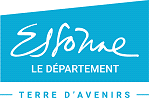 La prise en charge des mineurs non accompagnés ou MNA (anciennement dénommés mineurs étrangers isolés ou MIE) relève de la compétence du Département au titre de ses prérogatives de ses missions de la protection de l’enfance. Pour autant, les mineurs non accompagnés constituent un public spécifique au vu de leurs parcours (leurs histoires de vie et leur attentes), de leur âge (moyenne d’âge de 16, 5 dans notre département), de leur situation administrative du droit au séjour qui relève de la compétence de l’Etat (Préfecture). C’est pourquoi, un accueil et un accompagnement individualisé, collectif et de proximité s’avère nécessaire en tenant compte de leur degré d’autonomie, de leur maîtrise de la langue française, de leur niveau scolaire, de leur état de santé et de la réalité de leur situation administrative. Il convient cependant de souligner l’évolution permanente de ce public ainsi que l’évolution des textes. Les porteurs de projet devront faire preuve d’une capacité à s’adapter de manière réactive aux évolutions du public MNA, des règles et du contexte. Le Département entend mettre en place des réponses souples, adaptables, voire réversibles dans l’hypothèse d’une baisse des besoins.Le présent appel à projet concerne la création de 700 places d’accueil et d’accompagnement en faveur des mineurs non accompagnés et de jeunes majeurs suivant 3 catégories. Les mineurs pris en charge avant 16 ans et les mineurs pris en charge après 16 ans qui peuvent entreprendre démarches de régularisation :  300 placesLes mineurs pris en charge après 16 ans ne pouvant entreprendre les démarches de régularisation ; 100 placesLes jeunes majeurs en contrat jeune majeur ; 300 placesLes porteurs de projets pourront répondre partiellement aux nombres et aux types de places. En cas de montée en charge progressive envisagée, il doit être précisé le nombre de places concernées et les échéances de réalisation. Précisions du cadre juridique. Article L112-3 du CASF : La protection de l’enfance a également pour but de prévenir les difficultés que peuvent rencontrer les mineurs privés temporairement ou définitivement de leur famille et d’assurer leur prise en charge. Article L223-2 du CASF : En cas d’urgence et lorsque le représentant légal du mineur est dans l’impossibilité de donner son accord, l’enfant est recueilli provisoirement par le service de l’aide sociale à l’enfance qui en avise immédiatement le Procureur de la République. Si l’enfant n’a pas pu être remis à sa famille ou le représentant légal n’a pas pu ou a refusé de donner son accord dans un délai de cinq jours, le service saisit également l’autorité judiciaire en vue de l’application de l’article 375-5 du Code Civil.Nouvel article L221-2-2 du CASF : Pour permettre l’application du troisième alinéa de l’article 375-5 du Code Civil, le Président du Conseil Départemental transmet au ministre de la justice des informations dont il dispose sur le nombre de mineurs privés temporairement de la protection de leur famille dans le département. Le Ministre de la justice fixe les objectifs de répartition proportionnée des accueils des mineures entre les départements, en fonction de critères démographiques et d’éloignement géographique. Article 375-5 nouveaux alinéas 3 et 4 du Code civil : Lorsqu’un service de l’aide sociale à l’enfance signale la situation d’un mineur privé temporairement ou définitivement de la protection de sa famille, selon le cas, le Procureur de la République ou le juge des enfants demande au Ministre de la justice de lui communiquer, pour chaque département, les informations permettant l’orientation du mineur concerné. Le Procureur de la République ou le juge des enfants prend sa décision en stricte considération de l’intérêt de l’enfant, qu’il apprécie notamment à partir des éléments ainsi transmis pour garantir les modalités d’accueil adaptées.  Responsabilités Pour les mineurs : Le Département nomme un référent pour le suivi des mineursPour les majeurs : Les jeunes sont acteurs de leur parcours. Il est attendu de la structure la mise en place d’un soutien socio-éducatif.Assurances  Pour le prestataire : il est attendu une assurance pour les risques locatifs liés à sa mission d’hébergement Pour le Département : les mineurs et les majeurs sont sous la responsabilité du Président du Département de l’Essonne. Le Département est responsable des dommages que les jeunes pourraient causer à un tiers ou leurs biens. Ils sont assurés par le Département qui transmettra au prestataire une attestation d’assurance nominative pour chaque jeune confié. Le présent appel à projet concerne 3 catégories distinctes, pour lesquelles il est attendu une prise en charge, administrative sociale, éducative et de la santé selon des modalités adaptées que le porteur de projet devra décrire. Les 3 catégories sont :Les mineurs présentant des perspectives favorables de régularisation à leur majorité :Les mineurs ne présentant pas de perspectives favorables de régularisation à leur majorité, notamment les mineurs qui n’ont pas de papiers d’identité authentiques de leur pays d’origine.Les jeunes majeurs pris en charge en contrat jeune majeur.Ces dispositifs consistent à prendre en charge l’accueil, l’hébergement, l’accompagnement administratif, éducatif, social et la santé de mineurs et de jeunes majeurs confiés au Département de l’Essonne. Les mesures d’accompagnement socio-éducatives et administratives porteront essentiellement sur leurs projets d’insertion et d’autonomie en s’appuyant sur les dispositifs de droit commun à partir des évaluations de la situation individuelle de chaque mineur et de chaque majeur.  Le département attend un accueil et un accompagnement adaptés et au plus près de la situation personnalisée des mineurs et des majeurs.Pour les mineurs présentant des perspectives favorables de régularisation, les engagés dans un parcours de scolarisation et ou de formation pouvant aller jusqu’à 21 ans (300 places)Pour les mineurs ne présentant pas de perspectives favorables de régularisation, les aider à élaborer un projet éducatif et d’insertion adapté à l’évolution de leur situation administrative. Le département attend que le dépôt d’un dossier de demande de régularisation sur le site de la préfecture soit effectué à 17 ans ½. (100 places)Les jeunes majeurs pris en charge en contrat jeune majeur (300 places).MODALITES D’INTERVENTION ET D’ACCOMPAGNEMENT Le présent appel à projet concerne l’accueil, l’hébergement et l’accompagnement éducatif et administratif des mineurs et des jeunes majeurs non accompagnés1.	Statut juridique des mineurs non accompagnés (MNA) Les mineurs non accompagnés relèvent de la compétence du Département au titre de la protection de l’enfance dès lorsqu’ils ont fait l’objet d’une évaluation sociale par le Service de l’ASE comme étant isolés et mineurs. Dans le cas où la minorité et l’isolement sont remis en question, le Parquet peut ordonner des contrôles d’identité effectués par la Police de l’Air et des frontières. Dans le cas où la minorité et l’isolement sont confirmés, le Parquet ordonne leur placement auprès de l’ASE conformément aux textes précités. Le cas échéant, le Juge des Enfants est ensuite saisi par le Parquet en vue de la confirmation du placement. Dans un troisième temps, la tutelle ou la DAP peut être sollicitée par l’ASE auprès du Juge des tutelles qui peut déférer celle-ci au Président du Conseil Départemental.2.	Le périmètre : Dispositif de prise en charge continue : Ce dispositif s’adresse aux mineurs non accompagnés et aux majeurs en contrat jeune majeur. Le Département de l’Essonne souhaite développer une offre de prise en charge adapté au public MNA et jeunes majeurs au statut juridique particulier dont l’accompagnement sera nécessairement accentué sur le volet de l’insertion scolaire et professionnelle et pour la constitution du dossier visant la régularisation. Au 31 octobre 2021, 943 MNA, dont 543 majeurs, sont pris en charge par le Service de l’aide sociale à l’enfance de l’Essonne avec une forte proportion de garçons (874) et avec une moyenne d’âge de 16 ans et demi. Les différents projets devront s’adresser à des mineurs filles et garçons principalement âgés de 16 ans à l’admission. Les jeunes concernés n’ont pour la plupart aucun appui familial pour les aider dans l’accès vers l’autonomie. Certains mineurs présentent des difficultés de maitrise du français qui renforce la difficulté de s’engager dans un cursus scolaire ou une formation longue. Les MNA peuvent avoir lors de leur accueil des problèmes de santé, nécessitant un bilan médical qui pourrait aboutir à un dossier MDPH accessible avec un extrait d’acte de naissance. De fait, ils ont besoin d’un accueil physique et de proximité avec un accompagnement éducatif, dans le cadre d’une approche individualisée des besoins et préparant à une autonomie pour la vie quotidienne, sociale et citoyenne. C’est la raison pour laquelle, l’accompagnement dans les démarches administratives de régularisation doivent être anticipées afin d’éviter les ruptures de parcours et d’échecs dans leurs projets scolaires ou de formations et de vie. Le parcours d’insertion proposé au mineur devra être adapté à son niveau scolaire et sa situation administrative.Le Département s’attachera à vérifier la capacité d’accueil, les modalités de cet accueil (appartements, hébergements collectifs) ainsi que sa capacité à augmenter le nombre de places dans des délais contraints afin de répondre à la demande du Département. Le porteur de projet devra proposer un hébergement adapté aux mineurs confiés de 15 à 18 ans, avec présence quotidienne jour et nuit.Le porteur de projet devra préciser l’organisation des astreintes de nuits et week-end sur les lieux d’hébergements en cas d’urgence ou de besoin, Les majeurs régularisés ou en voix de régularisation  Il s’agit d’anciens mineurs non accompagnés bénéficiant d’un contrat jeune majeur (CJM) à la majorité selon les critères et la procédure en vigueur. Pour ceux qui sont dans l’attente de leur régularisation administrative et n’ayant pas encore de titre de séjour délivrée par la Préfecture, leur permettant de louer un logement et de bénéficier des aides au logement, le maintien à court terme dans la structure leur permet de poursuivre leur projet d’insertion et d’autonomie avec un suivi attentif à leur situation administrative. Travailler l’orientation vers le droit commun sera une priorité dès l’obtention du titre de séjour et des revenus, même issus de l’alternance. Les jeunes restent acteurs de leur parcours et il n’y a plus de référent nommé du service MNA. 3.	Les attendus Il est attendu des porteurs de projet de développer une prise en charge adaptée à chaque situation administrative afin d’optimiser ce dispositif. Le candidat en lien avec le service MNA devra : Poursuivre l’évaluation de la situation individuelle juridique du jeuneAccompagner le jeune dans le cadre du bilan de santé sur son état physique et psychiqueAccompagner le jeune, à la demande du service MNA, aux différents rendez-vous dans le cadre judiciaire ou en PréfectureAccompagner le jeune sur une éventuelle demande d’asileEvaluer les capacités et compétences du mineur afin d’élaborer un projet futur d’insertion ou de formation professionnel. Inscrire le jeune dès que possible dans les démarches de droit commun Ouverture de compte AMELIRecherche place type ALJT, résidence socialeDéclaration d’impôtsDès l’obtention d’un titre de séjour :Inscription demande de logementDispositif de Droit au Logement Opposable (DALO)Inscription au Service Intégré d’Accueil et d’Orientation (SIAO)Le candidat devra donc lier des partenariats avec les services suivants : Structures de soins L’éducation nationaleL’Office français de l’immigration et l’intégration (L’OFII)L’Office français de protection des réfugiés et des apatrides (l’OFPRA)Les comités locaux pour le logement autonome des jeunes (CLLAJ)Les missions localesLes résidences socialesLes porteurs de projet seront en lien avec le Service des mineurs non accompagnés à qui il reviendra de valider les orientations choisies. L’opérateur devra produire :Des écrits réguliers Des tableaux réguliers des suivis des situations administratives envoyés tous les mois au Service MNA, selon un modèle type transmis par le service MNALe rapport de situation éducative/insertion/formation/santé/budget/situation administrative 2 mois avant échéance de la mesureLes déclarations de fugues et notes d’incidentsLe rapport de fin de prise en charge pour les futurs majeurs selon la procédure CJM en vigueur Les prises en charge par l’établissement cessent aux conditions suivantes : La mesure judiciaire n’est pas renouvelée pour les mineursSur décision du Département :Suivant des faits graves signalés par la structure. Le jeune sera informé dans le cadre d’un entretien avec le/la Chef de service de la structure demandeuse d’une proposition de la fin de prise en charge. La demande de contrat jeune majeur est refuséeA la demande de l’établissement lors de l’orientation vers le droit commun pour les majeurs avec une situation régularisée et une autonomie financière (formation en alternance, CDD, CDI). Majeurs faisant l’objet d’une décision d’OQTF ou un refus de titre de séjourFugue, après 3 jours sans nouvelle.Procédures de signalementEn cas de situations de mise en danger, ou de dangers réels il convient d’établir un signalement selon la procédure en annexe (Fiche de déclaration des évènements graves et des évènements indésirables en annexe) et parallèlement transmettre une note au chef du service des mineurs non accompagnés. En cas de fugue du mineur : l’établissement devra faire une déclaration de fugue auprès du commissariat ou de la gendarmerie et prévenir immédiatement le service MNA du département. La prise en charge par la structure pourra être maintenue durant trois jours qui suivront la déclaration de fugue. Passé ce délai de trois jours, aucune somme ne pourra être versée au titre de la prise en charge du jeune déclaré en fugue.  Coût à la place :Les porteurs de projets devront s’attacher à respecter un cout maximum de :Pour les mineurs non accompagnés 80€/jourPour les jeunes majeurs 65€/jourPrix de journée tout compris (alimentation, habillement, transport, argent de poche, loisirs, démarches administratives, frais de scolarité, soins). Une participation des jeunes majeurs à leur hébergement est attendue en fonction des éléments contenus dans le Règlement Départemental d’Aide Sociale (téléchargeable sur le site www.essonne.fr).Les porteurs de projets pourront répondre partiellement aux nombres et aux types de places. En cas de montée en charge progressive envisagée, il doit être précisé le nombre de places concernées et les échéances de réalisation.Les projets seront étudiés par les services de la DPPE :Cette étude présente deux étapes : Une vérification de la régularité administrative et de la complétude du dossier de candidature conformément à l’article R. 313-5-1 du code de l’action sociale et des familles Une analyse de l’adéquation du projet avec les besoins décrits dans le cahier des charges.L’étude des projets s’effectuera sur la base des critères suivants : DETAIL DES CRITERES PRIS EN COMPTE Projet de service et gouvernance 1/3 de la noteAccueil et accompagnement 1/3 de la noteCoût à la place 1/3 de la notePour chacun des paragraphes mentionnés ci-dessus, le candidat devra décrire les modalités d’organisation, de mises en œuvre du projet. Les critères de sélections s’effectueront comme suit : PROJET DE SERVICE ET GOUVERNANCEACCUEIL ET ACCOMPAGNEMENT  La date limite de réception ou de dépôt des projets est fixée à 15 fevrier 2022Echéance de démarrage des conventions à compter du mois de juillet 2022La période de conventionnement est de 3 ansTous les candidats qu’ils soient personne physique ou morale gestionnaire responsable du projet, devra adresser en une seule fois au Département de l’Essonne, par lettre recommandée avec avis de réception, au plus tard le 31 janvier 2022 un dossier de candidature en 2 exemplaires papiers. Les dossiers de candidature devront être adressées sous enveloppe cachetée portant la mention « Appel à projet 2022 Essonne MNA-ne pas ouvrir » comportant une sous enveloppe avec les documents concernant la candidature et une sous enveloppe concernant la réponse au projet, à l’adresse suivante : Conseil Départemental de l’Essonne, Direction de la prévention et de la protection enfance, Boulevard de France, 91012 Evry CedexLe dossier pourra également être déposé sur place contre récépissé dans les mêmes délais auprès du secrétariat de la Direction de la Protection de l’Enfance Un interlocuteur unique (opérateur unique ou réuni en groupement) est attendu. Conformément à l’article R.313-4-2 du code de l’action sociale et des familles, les candidatas peuvent solliciter des précisions complémentaires portant sur l’avis d’appel à projet ou le cahier des charges au plus tard 8 jours avant l’expiration du délai de réception des réponses soit avant le 24 janvier 2022 Une réponse sera apportée à l’ensemble des candidats au plus tard cinq jours avant l’expiration du délai de réception des réponses. Le Département de l’Essonne s’engage à diffuser des informations complémentaires à l’ensemble des candidats si elles présentent un intérêt général. Lancement de l’appel à projets :  à définirDate limite de dépôt des dossiers complets : 15 février 2022AnnexeSuivant le décret no 2016-1813 du 21 décembre 2016, les structures sociales et médico-sociales et les lieux de vie et d’accueil soumis à autorisation ou à déclaration (mentionnés aux articles L. 312-1, L. 321-1 et L. 322-1 du code de l’action sociale et des familles) doivent déclarer aux autorités administratives compétentes (préfet de département, directeur général de l’agence régionale de santé, président du conseil départemental) tout dysfonctionnement grave dans leur gestion ou organisation susceptible d’affecter la prise en charge des usagers et tout événement ayant pour effet de menacer ou de compromettre la santé, la sécurité ou le bien-être des personnes prises en charge. Arrêté du 28 décembre 2016 relatif à l’obligation de signalement des structures sociales et médico-sociales (NOR : AFSA1611822A) Date et heure de la déclaration :	Date 					HeureNom et prénom du déclarant :Qualité du déclarant :Nom de l’association gérante :Nom de la structure :Adresse :N° de téléphone :  00/00/00/00/00			Courriel 				@Autorités administratives informées : Président du Conseil départemental.Nature du sinistreNombre de personnes victimes ou exposéesConséquences constatées au moment de la déclarationMesures immédiates prises par la structureDispositions prises ou envisagées par la structureSuites judiciaires ou administrativesEvolutions prévisibles ou difficultés attenduesRépercussions médiatiques 1 – CONTEXTE DE L’APPEL A PROJETSRESPONSABILITES ASSURANCES SIGNALEMENTS2 – OBJECTIFS DE L’APPEL A PROJETS  4 – CRITERES ET CONDITIONS D’ELIGIBILITE Le dossier comporte obligatoirement les pièces visées à l’article R.313-4-3 du code de l’action sociale et des familles ainsi que celles fixées par l’arrêté du 30 août 2010 relatif au contenu minimal de l’état descriptif des principales caractéristiques du projet :Concernant la candidature : Les documents permettant l’identification du candidat : un exemplaire de ses statuts s’il s’agit d’une personne morale de droit privéUne déclaration sur l’honneur certifiant qu’il n’est pas l’objet de l’une des condamnations devenues définitives mentionnées au livre III du code de l’action sociale et des famillesUne déclaration sur l’honneur certifiant qu’il n’est pas l’objet d’aucune des procédures mentionnées aux articles L.313.6, L.331-5, L.471-3, L472-10, L472-2, L472-5. Une copie de la dernière certification aux comptes s’il est tenu en vertu du code du commerce. Des éléments descriptifs de son activité dans le domaine social ou médico-social et de la situation financière de cette activité ou de son but social ou médico-social tel que résultant de ses statuts lorsqu’il ne dispose pas encore d’une telle activité. Concernant le projet :Les porteurs de projets pourront répondre partiellement aux nombres et aux types de places. En cas de montée en charge progressive envisagée, il doit être précisé le nombre de places concernées et les échéances de réalisation. Tout document permettant de décrire de manière complète le projet en réponse aux besoins décrits par le cahier des charges Un état descriptif des principales caractéristiques auxquelles le projet doit satisfaire, dont le contenu minimal est fixé par l’arrêté du 30 août 2010-JO du 8 septembre 2010, comportant un bilan financier, un plan de financement et un budget prévisionnelDans le cas où plusieurs personnes physiques ou morales gestionnaires s’associent pour proposer un projet, un état descriptif des modalités de coopération envisagées. LES MODALITES D’INSTRUCTION DES PROJETSTHEMESCRITERESPROJET DE SERVICEConcordance du pré projet de service présenté avec le cahier des chargesLocalisation du serviceAmplitude horaire d’ouverture du serviceModalités d’hébergementModalités de prise en chargeMODALITES DE GOUVERNANCE ET DE GESTIONPertinence du budget de fonctionnement (ratio coût de la structure (encadrement, bâtiments, ressources optimisées)Expérience du candidat sur la thématique MNA Recherche des mutualisations efficientesCAPACITE DE MISE EN ŒUVRECapacité de réalisation du projet dans les délaisCapacité de réalisation de l’accueilsCapacité de réalisation de l’accompagnementMISE EN PLACE DE PARTENARIATS Capacité à créer des partenariats et maintenir des suivis réguliers Capacité à développer une transversalité avec les partenaires Capacité à développer une transversalité avec le Conseil DépartementalOutils de transmissionTHEMESCRITERESACCUEIL Outils d’accueil individuelOutils d’accueil collectifOutils d’observationACCOMPAGNEMENTPremière orientation Parcours de soin Situation administrative (Préfecture/éducation nationale/formation) Projet administratif individualisé pour les demandes de régularisation à l’âge des 17 ans.Mobilisation du droit communRENDU AU SERVICE MNAAlertes sur les parcours de santéTransmission et anticipation des situations administratives de régularisation Tableaux de bord de suivisMOYENS HUMAINS MATERIEL ET FINANCIERSAdéquation des compétences et des effectifs avec le projet global Conditions d’hébergement proposées (mode de gestion des lieux d’accueil)DELAI ET RECEPTION DES PROJETSLES MODALITES DE DEPOT DES REPONSES ET LES PIECES EXIGIBLES 6 – CALENDRIER7 –TRANSMISSION DES DOSSIERS DE DEMANDE DE SUBVENTIONPOUR TOUTE DEMANDE DE PRECISION,ADRESSER UN COURRIEL A L’ADRESSE SUIVANTE :cmarsault@cd-essonne.frafenouil@cd-essonne.frou appeler au01 60 91 95 29 ou 01 60 91 95 52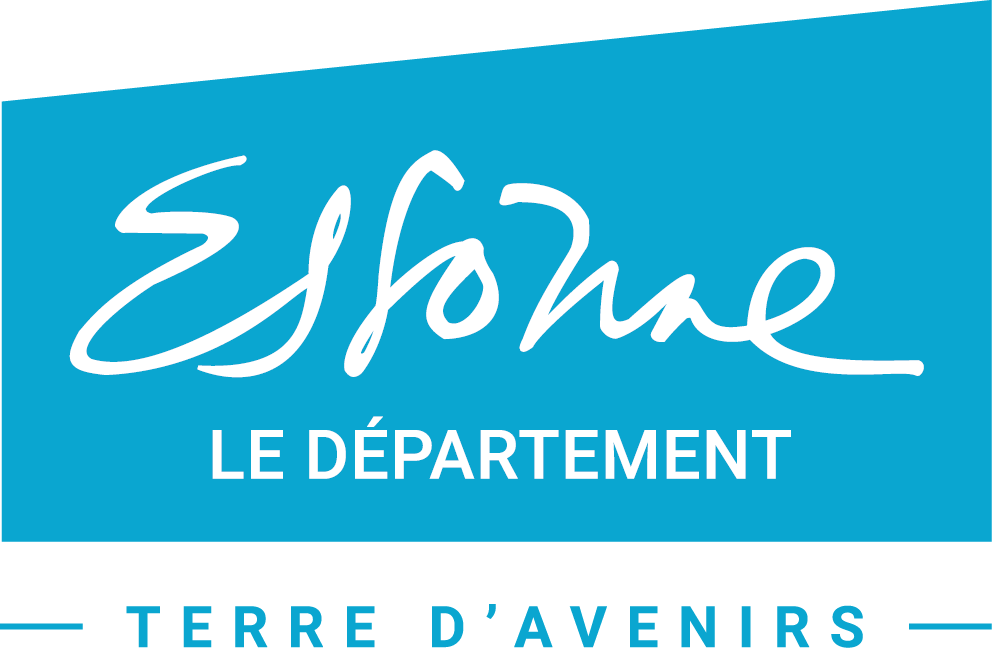 DPPEService du Pilotage de l’Offre et de la PerformanceFICHE DE DECLARATION DES EVENEMENTS GRAVES ET DES EVENEMENTS INDESIRABLESEN LIEN AVEC LA PRISE EN CHARGE DES USAGERS CONFIES AU CONSEIL DEPARTEMENTAL D EL’ESSONNECirconstances et déroulements des faitsEtre le plus factuel possible et préciser notamment la date, l’heure et lieu de l’évènementsNature des faitsOUINON1 Sinistre ou événement météorologique(exemples : inondation, tempête, incendie, rupture de fourniture d'électricité, d'eau…)2. Accident ou incident lié à une défaillance technique(exemples : pannes prolongées d'électricité, de chauffage, .et événement en santé environnementale (exemples : épidémie, intoxication, maladies infectieuses…)3. Perturbation dans l'organisation du travail et la gestion des ressources humaines(exemples : vacance de poste prolongée, notamment d'encadrement, difficulté de recrutement, absence imprévue de plusieurs personnels, turn over du personnel, grève…,mettant en difficulté la prise en charge des usagers4. Accident ou incident lié à une erreur ou à un défaut de soin ou de surveillance(exemples : erreur dans la distribution de médicament, traitement inadapté, …)5. Perturbation de l'organisation ou du fonctionnement liée à des difficultés relationnelles récurrentes avec une famille ou des proches ou du fait d'autres personnes extérieures à la structure(exemples : conflit important sur la prise en charge d'une personne, menaces répétées, demandes inadaptées, défiance à l'encontre du personnel, activités illicites…)6. Décès accidentel ou consécutif à un défaut de surveillance ou de prise en charge d’une personne(exemples : suite à une chute, un accident de contention…)7. Suicide ou tentative de suicide8. Situation de maltraitance envers les enfants confiés(exemples : violence physique, psychologique ou morale, agression sexuelle, négligence grave, privation de droit, vol, comportement d’emprise, isolement vis-à-vis des proches,défaut d’adaptation des équipements nécessaires aux personnes à mobilité réduite…)9. Disparition inquiétante (disparition entraînant la mobilisation des services de police ou de gendarmerie pour rechercher la personne)10. Comportement violent de la part des usagers envers d’autres usagers ou du personnel, au sein de la structure(exemples : agressivité, menaces, violence physique, agression sexuelle…) ainsi que manquement grave au règlement de fonctionnement (exemples : non-respect des règles de vie en collectivité, pratiques ou comportements inadaptés ou délictueux…)11. Actes de malveillance au sein de la structure(exemples : détérioration volontaire de locaux, d’équipement ou de matériel, vol…)Nombre de personnes Victimes :Nombre de personnes exposées :Pour l’enfant confié(exemples : décès, hospitalisation, blessure, aggravation de l’état de santé, changement de comportement ou d’humeur…)	Pour les membres du personnel(exemples : empêchement de venir sur le lieu de travail, arrêt maladie, réquisition…)Pour l'organisation et le fonctionnement de la structure(exemples : difficulté d’approvisionnement, difficulté d’accès à la structure ou sur le lieu de prise en charge de la personne, nécessité de déplacer des enfants, suspension d’activité…)Demande d’intervention des secoursOUINONPompiersSAMUPolice ou gendarmerieProtéger, accompagner ou soutenir les personnes victimes ou exposéesAssurer la continuité de la prise en chargeA l'égard des autres personnes en charge et/ou du personnelInformation aux personnes concernes et des famillesSi oui préciserConcernant les enfants confiés(par exemple : adaptation de la pris en charge, soutien, réorientation…)Concernant les membres du personnel(exemples : formation, sensibilisation, soutien, mesure conservatoire ou disciplinaire)Concernant l'organisation du travail(exemples : révision du planning, évolution ou création de procédures...)Concernant la structure(exemples : aménagement ou réparation des locaux ou équipements, information ou communication interne et/ou externe, demande d’aide ou d’appui, activation d’une cellule de crise, activation d’un plan…)			Enquête de police ou de gendarmerieOUINONDépôt de plainte :Par l’institutionPar une personneNom et prénom :Qualité :Nom et adresse du commissariat ou de la gendarmerie :Dépôt de plainte :Par l’institutionPar une personneNom et prénom :Qualité :Nom et adresse du commissariat ou de la gendarmerie :Dépôt de plainte :Par l’institutionPar une personneNom et prénom :Qualité :Nom et adresse du commissariat ou de la gendarmerie :Dépôt de plainte :Par l’institutionPar une personneNom et prénom :Qualité :Nom et adresse du commissariat ou de la gendarmerie :Signalement au procureur de la république Date de saisine :Préciser :Le dysfonctionnement ou l’événement mentionnés à l’article L. 331-8-1 du CASF, peut-il avoir un impact médiatiqueOUINONCommunication effectuées ou prévues Si oui Préciser : OUIOUI 8 – DESCRIPTION DU PROJET A remplir pour chaque volet sur lequel de candidat se positionneStructure porteuse du projetPersonne responsable du projetCivilité : Mme  M [cocher la case correspondante]Nom :Prénom :Fonction : Téléphone : Courriel :Intitulé du projetProjet de service Nombre de places:Modalité d’hébergement :Modalités de prise en charge :OU ?Zone géographiqueLocalisation du service :Transports en commun à proximité :QUOI ?
Modalités de gouvernance et de gestionExpérience sur la thématique MNA :Recherche des mutualisations efficientes :QUAND ?
Date de mise en œuvre et calendrier prévisionnel détaillé de l’actionCapacité de mise en œuvre du projet :Délais de mise en œuvre :AVEC QUI ? 
Description des partenariats(modalités, rôle et implication des partenaires sur le projet)Outil de formalisation du partenariat :Capacité à développer des partenariats :Outil de transmission :COMMENT ? Accueil, accompagnement, rendu au service MNA
Outils de suivis et de transmission en lien avec le SMNA :Outil de suivi de la situation administrative (Préfecture/éducation nationale/formation) :Mobilisation du droit commun :	 Tableaux de bord de suivis :Amplitude horaire :RESULTATS ATTENDUS
Méthode d’évaluation envisagée et indicateurs choisis 
A remplir pour chaque volet sur lequel de candidat se positionneBUDGET PREVISIONNEL DU PROJET :   ANNEE 2022A remplir pour chaque volet sur lequel de candidat se positionneBUDGET PREVISIONNEL DU PROJET :   ANNEE 2022A remplir pour chaque volet sur lequel de candidat se positionneBUDGET PREVISIONNEL DU PROJET :   ANNEE 2022A remplir pour chaque volet sur lequel de candidat se positionneBUDGET PREVISIONNEL DU PROJET :   ANNEE 2022DEPENSESPrévision en eurosRECETTESPrévision en euros60 - Achats70 - Ventes de produits finis, prestations de servicesAchats d'études et de prestations de servicesMarchandisesAchats non stockés de matières et fournitures (alimentation…) Prestations de servicesFournitures non stockables (eau, énergie)Produits des activités annexes Fournitures administratives74 - Subventions d'exploitationFournitures d'entretien et de petit équipementEtat (préciser)Autres fournitures61 - Services extérieursSous-traitance généraleRégion (préciser)Locations mobilières et immobilièresEntretien et réparationDépartementTotal de la demande AssurancesDont Direction de la citoyenneté, de la jeunesse et de la vie associativeDocumentationDont Autres directions (à préciser)DiversFormations Commune (s)62 - Autres services extérieursRémunérations intermédiaires et honorairesPublicité, publications Intercommunalité(s)Déplacements, missions et réceptionsFrais postaux et télécommunication Organismes sociauxServices bancairesFonds européensDiversEmplois aidés63 - Impôts et taxesAutres établissements publicsImpôts et taxes sur rémunérations Aides privéesAutre impôts et taxes64 - Charges de personnel75 - Autres produits de gestion couranteRémunération du personnelCotisationsCharges socialesAutresAutres charges de personnel76 - Produits financiers65 - Autres charges de gestion Courante77 - Produits exceptionnels66 - Charges financièresSur opérations de gestion67 - Charges exceptionnellesSur exercices antérieurs68 - Dotation aux amortissements, provisions et engagements78 - Reprise sur amortissements, provisions et fonds dédiésTOTAL DES CHARGES TOTAL DES PRODUITS 86 - Emploi des contributions volontaires en nature 87 - Contributions volontaires en natureSecours en natureBénévolatMise à disposition gratuite des biens et prestationsPrestations en naturePersonnes bénévolesDons en natureTOTAL DES CHARGESTOTAL DES PRODUITSExcédent €Perte de l’exercice €Fonds de réserve de l’association€ €Date et Signature du représentant légal et du trésorier :Date et Signature du représentant légal et du trésorier :Date et Signature du représentant légal et du trésorier :Date et Signature du représentant légal et du trésorier :10 – PIECES A JOINDRE A VOTRE DEMANDE10 – PIECES A JOINDRE A VOTRE DEMANDE10 – PIECES A JOINDRE A VOTRE DEMANDEPour être recevable, votre demande de subvention doit impérativement être accompagnée des pièces suivantes ; si tel n’est pas le cas, la demande ne sera pas instruitePour être recevable, votre demande de subvention doit impérativement être accompagnée des pièces suivantes ; si tel n’est pas le cas, la demande ne sera pas instruitePour être recevable, votre demande de subvention doit impérativement être accompagnée des pièces suivantes ; si tel n’est pas le cas, la demande ne sera pas instruitePOUR LES ASSOCIATIONS :PIECES OBLIGATOIRES À FOURNIR POUR TOUTE DEMANDELe présent dossier dûment complété Le budget prévisionnel 2021- 2022 de fonctionnement de la structure daté et signé par le Président et le TrésorierLes comptes annuels 2020 (bilan, compte de résultat, annexes) datés et signés par le Président et le TrésorierLe rapport d’activité 2020 daté et signé par le Président et le TrésorierLe Relevé d’Identité Bancaire ou Postal ACTIF établi au nom de la structure suivi de l’adresse du siège social ou de la mention « Chez Monsieur » ou « Chez Madame » précédant l’adresse postale de votre choixLe procès-verbal de la dernière assemblée générale signé par le président ou la présidente avec le bilan d’activitésUne attestation d’assurance PIECES SUPPLEMENTAIRES A FOURNIR EN CAS DE 1ère DEMANDE AU CONSEIL DEPARTEMENTAL OU DE CHANGEMENT DE SITUATIONLe récépissé de déclaration à la Préfecture ou Sous-PréfectureLa copie de l’extrait de publication au Journal OfficielLes statuts signés par le PrésidentLa composition du Conseil d’administration ou du Bureau avec nom et fonction des membres et coordonnées du PrésidentL’avis de situation au répertoire SIREN de l’INSEE :Chaque structure doit obligatoirement posséder un numéro à 14 chiffres pour recevoir une subvention du Département	Pour obtenir l’Avis de situation au répertoire SIREN de l’INSEE, se rendre sur :  
http://avis-situation-sirene.insee.frAdresse : INSEE CENTRE, 131 rue du Faubourg Bannier  45034 Orléans cedex 1 Tél. : 02.38.69.52.52       Site Internet : http://www.insee.frPOUR LES ASSOCIATIONS :PIECES OBLIGATOIRES À FOURNIR POUR TOUTE DEMANDELe présent dossier dûment complété Le budget prévisionnel 2021- 2022 de fonctionnement de la structure daté et signé par le Président et le TrésorierLes comptes annuels 2020 (bilan, compte de résultat, annexes) datés et signés par le Président et le TrésorierLe rapport d’activité 2020 daté et signé par le Président et le TrésorierLe Relevé d’Identité Bancaire ou Postal ACTIF établi au nom de la structure suivi de l’adresse du siège social ou de la mention « Chez Monsieur » ou « Chez Madame » précédant l’adresse postale de votre choixLe procès-verbal de la dernière assemblée générale signé par le président ou la présidente avec le bilan d’activitésUne attestation d’assurance PIECES SUPPLEMENTAIRES A FOURNIR EN CAS DE 1ère DEMANDE AU CONSEIL DEPARTEMENTAL OU DE CHANGEMENT DE SITUATIONLe récépissé de déclaration à la Préfecture ou Sous-PréfectureLa copie de l’extrait de publication au Journal OfficielLes statuts signés par le PrésidentLa composition du Conseil d’administration ou du Bureau avec nom et fonction des membres et coordonnées du PrésidentL’avis de situation au répertoire SIREN de l’INSEE :Chaque structure doit obligatoirement posséder un numéro à 14 chiffres pour recevoir une subvention du Département	Pour obtenir l’Avis de situation au répertoire SIREN de l’INSEE, se rendre sur :  
http://avis-situation-sirene.insee.frAdresse : INSEE CENTRE, 131 rue du Faubourg Bannier  45034 Orléans cedex 1 Tél. : 02.38.69.52.52       Site Internet : http://www.insee.frPOUR LES ASSOCIATIONS :PIECES OBLIGATOIRES À FOURNIR POUR TOUTE DEMANDELe présent dossier dûment complété Le budget prévisionnel 2021- 2022 de fonctionnement de la structure daté et signé par le Président et le TrésorierLes comptes annuels 2020 (bilan, compte de résultat, annexes) datés et signés par le Président et le TrésorierLe rapport d’activité 2020 daté et signé par le Président et le TrésorierLe Relevé d’Identité Bancaire ou Postal ACTIF établi au nom de la structure suivi de l’adresse du siège social ou de la mention « Chez Monsieur » ou « Chez Madame » précédant l’adresse postale de votre choixLe procès-verbal de la dernière assemblée générale signé par le président ou la présidente avec le bilan d’activitésUne attestation d’assurance PIECES SUPPLEMENTAIRES A FOURNIR EN CAS DE 1ère DEMANDE AU CONSEIL DEPARTEMENTAL OU DE CHANGEMENT DE SITUATIONLe récépissé de déclaration à la Préfecture ou Sous-PréfectureLa copie de l’extrait de publication au Journal OfficielLes statuts signés par le PrésidentLa composition du Conseil d’administration ou du Bureau avec nom et fonction des membres et coordonnées du PrésidentL’avis de situation au répertoire SIREN de l’INSEE :Chaque structure doit obligatoirement posséder un numéro à 14 chiffres pour recevoir une subvention du Département	Pour obtenir l’Avis de situation au répertoire SIREN de l’INSEE, se rendre sur :  
http://avis-situation-sirene.insee.frAdresse : INSEE CENTRE, 131 rue du Faubourg Bannier  45034 Orléans cedex 1 Tél. : 02.38.69.52.52       Site Internet : http://www.insee.frPOUR LES AUTRES STRUCTURES:PIECES OBLIGATOIRES À FOURNIR POUR TOUTE DEMANDELe présent dossier dûment complété Le Relevé d’Identité Bancaire ou Postal ACTIF établi au nom de la structure suivi de l’adresse du siège social POUR LES AUTRES STRUCTURES:PIECES OBLIGATOIRES À FOURNIR POUR TOUTE DEMANDELe présent dossier dûment complété Le Relevé d’Identité Bancaire ou Postal ACTIF établi au nom de la structure suivi de l’adresse du siège social POUR LES AUTRES STRUCTURES:PIECES OBLIGATOIRES À FOURNIR POUR TOUTE DEMANDELe présent dossier dûment complété Le Relevé d’Identité Bancaire ou Postal ACTIF établi au nom de la structure suivi de l’adresse du siège social 11 – PRESENTATION DE LA STRUCTURE (à remplir uniquement par les associations)11 – PRESENTATION DE LA STRUCTURE (à remplir uniquement par les associations)11 – PRESENTATION DE LA STRUCTURE (à remplir uniquement par les associations)SIEGE SOCIAL Adresse : Code postal : Commune :Téléphone :Email :Site Internet :Adresse : Code postal : Commune :Téléphone :Email :Site Internet :CORRESPONDANCE 
(si différente du siège social)Adresse :Code postal :Commune :Téléphone :Email :Site Internet :Adresse :Code postal :Commune :Téléphone :Email :Site Internet :IDENTIFICATION DU REPRESENTANT LEGAL DE LA STRUCTURE 
(Président, si différent : autre personne désignée par les statuts)Nom : Prénom :Adresse:Code postal :Commune :Téléphone :Email :Nom : Prénom :Adresse:Code postal :Commune :Téléphone :Email :UNION, FEDERATION OU RESEAU AUQUEL EST AFFILIEE VOTRE STRUCTUREIndiquer le nom complet, ne pas utiliser de sigleIndiquer le nom complet, ne pas utiliser de sigleTERRITOIRE D’INTERVENTION DE LA STRUCTURECochez la ou les cases vous correspondantCochez la ou les cases vous correspondantPARTENARIAT AVEC LES SERVICES DU CONSEIL DEPARTEMENTALSi oui, précisez lesquels :Si oui, précisez lesquels :FORMATIONS Avez-vous suivi des formations organisées par le Conseil départemental ? Si oui, précisez lesquelles :Avez-vous suivi des formations organisées par le Conseil départemental ? Si oui, précisez lesquelles :RENSEIGNEMENTS CONCERNANT LES RESSOURCES HUMAINESRENSEIGNEMENTS CONCERNANT LES RESSOURCES HUMAINESRENSEIGNEMENTS CONCERNANT LES RESSOURCES HUMAINES(1) Personne contribuant régulièrement à l’activité de votre structure de manière non rémunérée.(2) Personne non adhérente qui bénéficie de votre activité (ex : spectateur de votre prestation de fin d’année).
(3) Les ETPT correspondent aux effectifs physiques pondérés par la quotité de travail. A titre d’exemple, un salarié en CDI dont la quotité de travail est de 80% sur toute l’année correspond à 0,8 ETPT, un salarié en CDD de 3 mois, travaillant à 80% correspond à 0,8x3/12 soit 0,2 ETPT.(1) Personne contribuant régulièrement à l’activité de votre structure de manière non rémunérée.(2) Personne non adhérente qui bénéficie de votre activité (ex : spectateur de votre prestation de fin d’année).
(3) Les ETPT correspondent aux effectifs physiques pondérés par la quotité de travail. A titre d’exemple, un salarié en CDI dont la quotité de travail est de 80% sur toute l’année correspond à 0,8 ETPT, un salarié en CDD de 3 mois, travaillant à 80% correspond à 0,8x3/12 soit 0,2 ETPT.(1) Personne contribuant régulièrement à l’activité de votre structure de manière non rémunérée.(2) Personne non adhérente qui bénéficie de votre activité (ex : spectateur de votre prestation de fin d’année).
(3) Les ETPT correspondent aux effectifs physiques pondérés par la quotité de travail. A titre d’exemple, un salarié en CDI dont la quotité de travail est de 80% sur toute l’année correspond à 0,8 ETPT, un salarié en CDD de 3 mois, travaillant à 80% correspond à 0,8x3/12 soit 0,2 ETPT.Montant annuel de l’adhésion : Montant annuel de l’adhésion : ---------- €Montant en cas de tarification spéciale :Montant en cas de tarification spéciale :---------- €12 – ATTESTATION SUR L’HONNEUR Je, soussigné(e) 	                                                                  , représentant légal de la structure, certifie : Que la structure est régulièrement déclarée à la Préfecture et qu’elle est en règle au regard de l’ensemble des déclarations sociales et fiscales ainsi que des cotisations et paiements correspondants, Exactes et sincères les informations du présent dossier, notamment la mention de l’ensemble des demandes de subvention déposé auprès d’autres financeurs publics ainsi que l’approbation du budget par les instances statutaires. J’ai pris connaissance de l’article L 1611.4 du Code Général des Collectivités Territoriales qui donne au Conseil départemental un pouvoir de contrôle sur l’association et du texte de la loi du 6 février 1992 qui fixe les conditions d’une publication des comptes en annexe du compte administratif du Conseil départemental. Adhérer à la charte départementale des valeurs républicaines et de la laïcité, après en avoir pris connaissance sur le site www.associations.essonne.frFait, à 	                            le     /    /         .Signature :

 13 – RGPDLes données à caractère personnel sont collectées par les Guichets d’Entrée Unique (GEU) de la Direction de la citoyenneté, de la jeunesse et de la vie associative (DCJVA), et de la Direction de l’Animation Territoriale, d’attractivité et des contrats (DATAC) dans le but de traiter les demandes de subventions et d’appels à projets formulées par des associations, EPCI et collectivités.Les coordonnées des responsables des structures peuvent également être utilisées, sur la base de leur consentement, pour leur envoyer par e-mail ou courriel des informations d’actualité du Département.Le responsable de traitement est le Conseil Départemental de l’Essonne.En tant que responsable de la structure, acceptez-vous que le Département de l’Essonne traite vos données personnelles (identité et coordonnées)  pourrecevoir par e-mail ou courrier les informations d’actualité du Département ? Oui   NonEn cas de refus, vous ne recevrez pas les lettres d’actualité du DépartementConformément au chapitre III du RGPD et au chapitre II du Titre II de la Loi « Informatique et Libertés » réécrite, vous disposez de droits concernant le traitement de vos données. Pour en savoir plus sur la gestion de vos données et de vos droits, le Département vous invite à consulter les mentions d’information complémentaires via son site internet, rubrique « Traitement des données » (http://www.essonne.fr/).Date :                                            Signature du responsable : 14 – RÈGLEMENT DE LA COMMUNICATIONLe demandeur d’une subvention ou d’un prix auprès du Département de l’Essonne s'engage : ARTICLE 1 : Appui moral et financier A faire mention de l'appui moral et financier du Département dans toute publicité, document et communiqué à paraître dans la presse écrite, radio, télévisée ou sur Internet. Le logo du Département est disponible en suivant ce lien : http://www.essonne.fr/outils/logos/ARTICLE 2 : Logo et matériel de communication du Département A faire paraître le logo du Département de l'Essonne sur les affiches, flyers, bandeaux, billetterie, invitations, site Internet…Le matériel de communication devra impérativement figurer sur les lieux de manifestations sportives subventionnées par le Département. ARTICLE 3 : Autorisation de publicationA s’assurer auprès des participants qu’ils ont remplis un formulaire d’autorisation de publication (droits à l’image)ARTICLE 4 : Litiges Le Département se réserve le droit de réclamer les sommes versées si les conditions précitées ne sont pas respectées.15– RECAPITULATIF DE LA PROCEDURE A SUIVRERenseignez votre dossier dans son ensemble (de préférence au format numérique) et réunissez les pièces jointes nécessaires.Envoyez votre dossier de candidature :► Soit par mail à l’adresse suivante : geu-asso@cd-essonne.fr : pour les associationsgeu-collectivite@cd-essonne.fr : pour les collectivités, les organismes publics et les CCAS N’utilisez pas d’espace de stockage (vos dossiers ne seront pas récupérés).Compressez au maximum vos documents afin de les envoyer en un minimum de mails.Inscrivez dans l’objet de votre mail, l’intitulé : Des demandes d’informations complémentaires pourront être formulées par le service instructeur.BUDGET PREVISIONNEL DE FONCTIONNEMENT LA STRUCTURE ANNEE 2022BUDGET PREVISIONNEL DE FONCTIONNEMENT LA STRUCTURE ANNEE 2022BUDGET PREVISIONNEL DE FONCTIONNEMENT LA STRUCTURE ANNEE 2022BUDGET PREVISIONNEL DE FONCTIONNEMENT LA STRUCTURE ANNEE 2022DEPENSESPrévision en eurosRECETTESPrévision en euros60 - Achats70 - Ventes de produits finis, prestations de servicesAchats d'études et de prestations de servicesMarchandisesAchats non stockés de matières et fournitures (alimentation…) Prestations de servicesFournitures non stockables (eau, énergie)Produits des activités annexes Fournitures administratives74 - Subventions d'exploitationFournitures d'entretien et de petit équipementEtat (préciser)Autres fournitures61 - Services extérieursSous-traitance généraleRégion (préciser)Locations mobilières et immobilièresEntretien et réparationDépartementTotal de la demande AssurancesDont Direction de la citoyenneté, de la jeunesse et de la vie associativeDocumentationDont Autres directions (à préciser)DiversFormations Commune (s)62 - Autres services extérieursRémunérations intermédiaires et honorairesPublicité, publications Intercommunalité(s)Déplacements, missions et réceptionsFrais postaux et télécommunication Organismes sociauxServices bancairesFonds européensDiversEmplois aidés63 - Impôts et taxesAutres établissements publicsImpôts et taxes sur rémunérations Aides privéesAutre impôts et taxes64 - Charges de personnel75 - Autres produits de gestion couranteRémunération du personnelCotisationsCharges socialesAutresAutres charges de personnel76 - Produits financiers65 - Autres charges de gestion Courante77 - Produits exceptionnels66 - Charges financièresSur opérations de gestion67 - Charges exceptionnellesSur exercices antérieurs68 - Dotation aux amortissements, provisions et engagements78 - Reprise sur amortissements, provisions et fonds dédiésTOTAL DES CHARGES TOTAL DES PRODUITS 86 - Emploi des contributions volontaires en nature 87 - Contributions volontaires en natureSecours en natureBénévolatMise à disposition gratuite des biens et prestationsPrestations en naturePersonnes bénévolesDons en natureTOTAL DES CHARGESTOTAL DES PRODUITSExcédent €Perte de l’exercice €Fonds de réserve de l’association€ €COMPTE DE RESULTAT DE LA STRUCTURE (ANNEE 2021)COMPTE DE RESULTAT DE LA STRUCTURE (ANNEE 2021)COMPTE DE RESULTAT DE LA STRUCTURE (ANNEE 2021)COMPTE DE RESULTAT DE LA STRUCTURE (ANNEE 2021)DEPENSESPrévision en eurosRECETTESPrévision en euros60 - Achats70 - Ventes de produits finis, prestations de servicesAchats d'études et de prestations de servicesMarchandisesAchats non stockés de matières et fournitures (alimentation…) Prestations de servicesFournitures non stockables (eau, énergie)Produits des activités annexes Fournitures administratives74 - Subventions d'exploitationFournitures d'entretien et de petit équipementEtat (préciser)Autres fournitures61 - Services extérieursRégion (préciser)Sous-traitance généraleLocations mobilières et immobilières Département Total de la demande : Entretien et réparationDont Direction de la citoyenneté, de la jeunesse et de la vie associativeAssurances Dont autres directions (à préciser)DocumentationDiversFormations Commune (s)62 - Autres services extérieursRémunérations intermédiaires et honoraires Intercommunalité(s)Publicité, publicationsDéplacements, missions et réceptionsOrganismes sociauxFrais postaux et télécommunicationServices bancairesFonds européensDiversEmplois aidés63 - Impôts et taxesAutres établissements publicsImpôts et taxes sur rémunérations Aides privéesAutre impôts et taxes64 - Charges de personnel75 - Autres produits de gestion couranteRémunération du personnelCotisationsCharges socialesAutresAutres charges de personnel76 - Produits financiers65 - Autres charges de gestion Courante77 - Produits exceptionnels66 - Charges financièresSur opérations de gestion67 - Charges exceptionnellesSur exercices antérieurs68 - Dotation aux amortissements, provisions et engagements78 - Reprise sur amortissements, provisions et fonds dédiésTOTAL DES CHARGES TOTAL DES PRODUITS 86 - Emploi des contributions volontaires en nature 87 - Contributions volontaires en natureSecours en natureBénévolatMise à disposition gratuite des biens et prestationsPrestations en naturePersonnes bénévolesDons en natureTOTAL DES CHARGESTOTAL DES PRODUITSExcédent €Perte de l’exercice €Fonds de réserve de l’association€ €Date et Signature du représentant légal et du trésorier :Date et Signature du représentant légal et du trésorier :Date et Signature du représentant légal et du trésorier :Date et Signature du représentant légal et du trésorier :